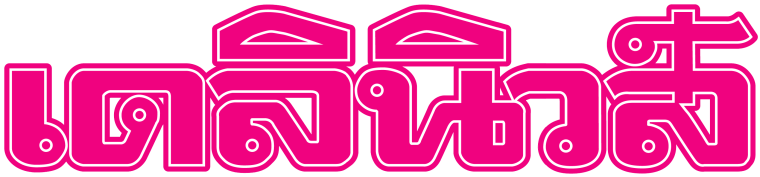 ข่าววันอังคารประจำวันที่ 28 กุมภาพันธ์ 2560 หน้าที่ 11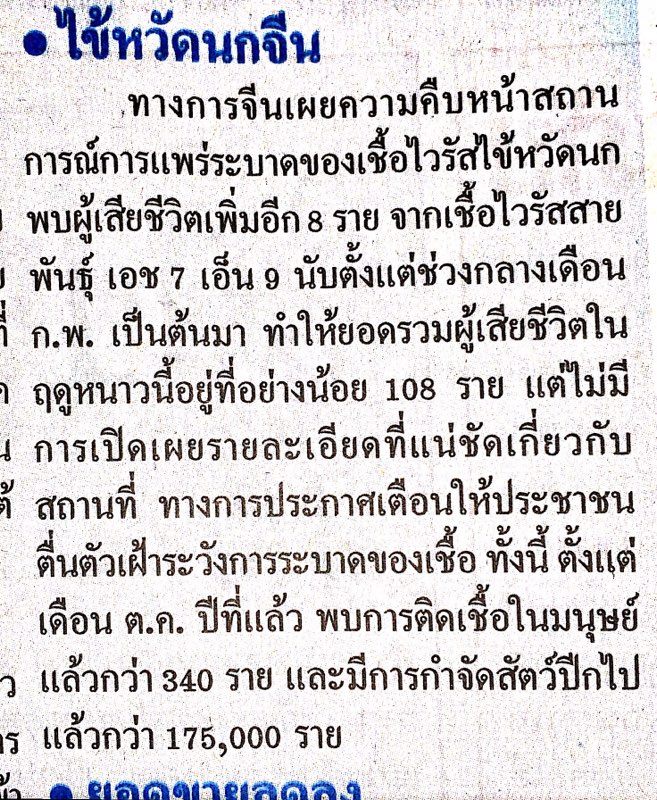 ข่าววันอังคารประจำวันที่ 28 กุมภาพันธ์ 2560 หน้าที่ 11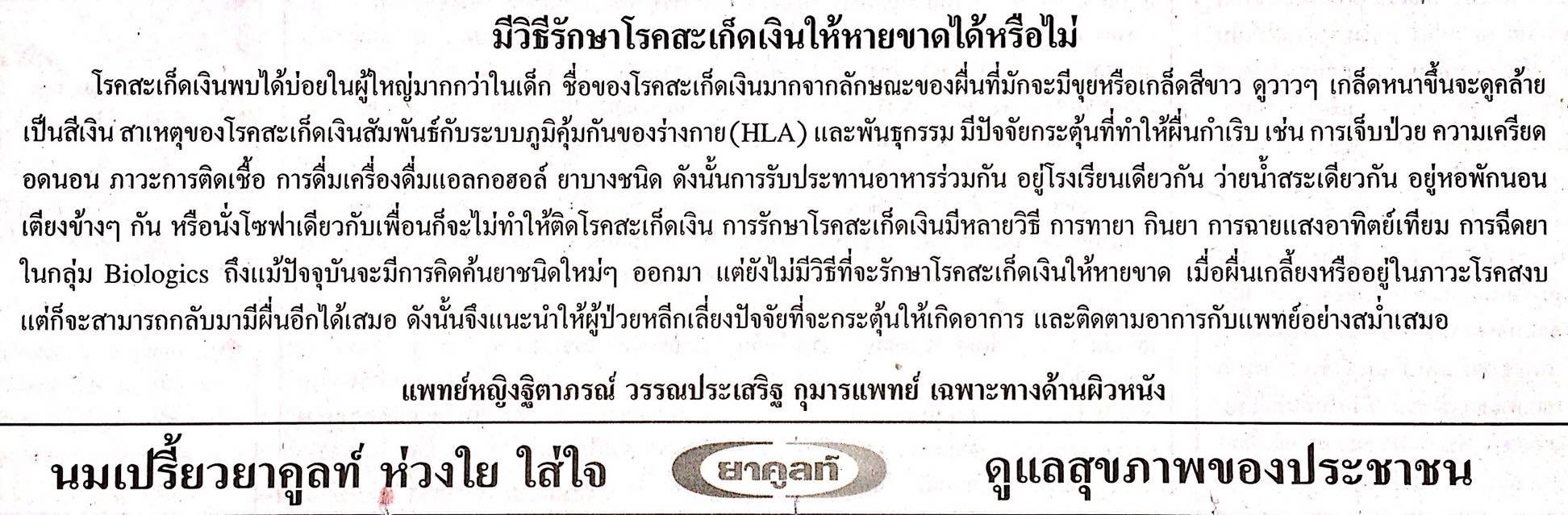 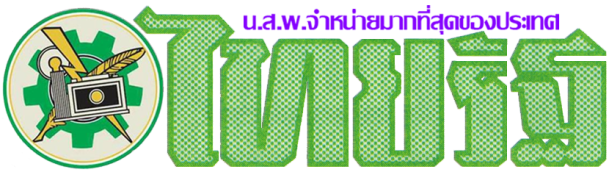 ข่าววันอังคารประจำวันที่ 28 กุมภาพันธ์ 2560 หน้าที่ 7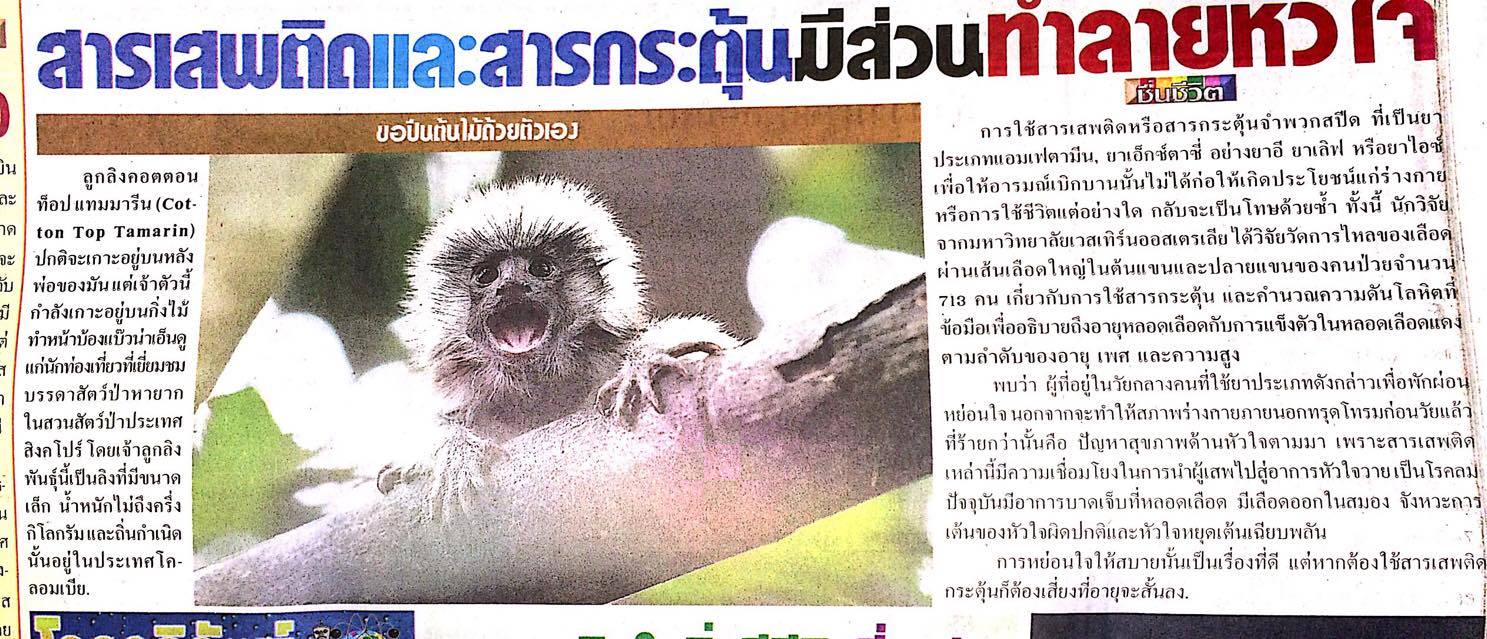 